Повышение качества дошкольного образованияпосредством инновационной деятельностиВ жизни каждого человека дошкольное образование является первой ступенью образования. Поэтому, очевидно, что совершенствование дошкольного образования – это необходимость, которая предопределит гармоничное развитие личности детей дошкольного возраста. Настоящее время  -это время глобальных перемен. Повышение качества дошкольного образования в настоящее время возможно лишь на основе реализации инновационного подхода, определяющего образование современного поколения. Такой подходрегламентируется законодательным документом Федеральнымгосударственным образовательным стандартом дошкольного образования(ФГОС ДО), который гарантирует равенство прав каждого ребенка вполучении качественного дошкольного образования.          	Таким образом, возникает вопрос о повышении качества образования,его усовершенствования, что подразумевает – личностный подход к развитиякаждого ребенка, как индивидуальных, так и возрастных особенностям.Между тем в Российской Федерации реализуется государственная программа«Развития образования» на 2018 – 2025 годы, в рамках которой действуетподпрограмма, посвященная дошкольному образованию. Цель, которой нетолько обеспечить каждому равные стартовые возможности в получениикачественного образования для успешного обучения в школе, но и наличиепозитивной социализации детей.В период социально - экономических изменений в Российской Федерации происходит переоценка всей системы общественных отношений, изменения происходят и в системе общего образования. Характерной особенностью в настоящее время является активизация инновационных процессов в дошкольном образовании, так как требования родителей (законных представителей) к качеству образовательных услуг дошкольногообразования значительно выросли, расширяются их запросы.         Качество дошкольного образования определяется набором свойств, удовлетворяющих данного потребителя. Основным механизмом для такихперемен является поиск и освоение инноваций, способствующих качественным изменениям деятельности дошкольных образовательных организаций.        Миссия педагогического коллектива современного детского сада, заключается:- в обеспечении качества дошкольного образования и воспитания, ориентированного на формирование гармонично развитой и социально ответственной личности на основе духовно – нравственных ценностей с высокой степенью адаптации в социально - экономической среде;- создание  социально - педагогического направления работы по воспитанию, развитию, социализации детей дошкольного возраста и обучению родителей (законныхпредставителей).Так как для воспитания полноценной личности необходимо содействовать социализации детей дошкольного возраста в их первых социумах – семье и группе сверстников в ДОУ, которые могут способствовать социально – психологической адаптации к дальнейшей жизнедеятельности в обществе и успешного взаимодействия с окружающим миром.Результаты ранней социализации являются готовностью детей успешно обучаться на следующих ступенях общего образования и свободного общения с людьми ближайшего окружения.Идеальная инновационная модель, затрагивающая два аспекта дошкольного образования: 1. Педагогический коллектив  и родители (законные представители) воспитанников, должна быть направлена на повышение качества образовательных услуг ДОО и гарантировать следующее:- управление качеством  модернизируется процессом управления инновациями;- своевременное повышение квалификации педагогов и специалистовДОУ;-рост числа внутриорганизационных инновационных проектов, базирующих на базе групп, как следствие инновационный рост организации на рынке дошкольных образовательных услуг;- высокий имидж ДОУ, интерес со стороны молодых высококвалифицированных специалистов и отсутствие кадровых проблем;- доверие родителей (законных представителей) к ДОУ (положительное отношение к учреждению сокращается число конфликтных ситуаций между субъектами ОП);- качественное выполнение госзаказа и социума по подготовке к школеразносторонне - гармонично развитой и социально ответственной личностина основе духовно – нравственных ценностей с высокой степенью адаптациив социально - экономической среде;- удовлетворенность потребностей потребителей;- контроль родителей (законных представителей) образовательногопроцесса.Важно отметить, то, что самый главный результат всех нововведенийв современно ДОУ – это тесное (положительное) взаимодействие семьейвоспитанников с педагогическим коллективом.Именно это позволяет наиболее полно раскрыть все потенциальныевозможности и талант детей дошкольного возраста, а это в свою очередь даёт в дальнейшем гарантию того, что выпускник ДОУ выйдет абсолютно подготовленным и успешно адаптируется в новых социальных условиях.Новой формой взаимосвязи и общения родителей и ДОУ являетсяэлектронная приемная (сайт учреждения) и совместная работа по проектной деятельности.Это инновационный подход в общении всех субъектов образовательного процесса, быстрое получении необходимой информации о ребенке, не выходя из дома.Инновация всегда говорит об успешности организации или начале модернизации.В заключении хочется отметить следующее:- управление инновационной деятельностью в ДОУ – это реализацияпроектов и стратегий инновационного характера, профессиональное развитиеперсонала, тиражирование (публикации) проектной деятельности намуниципальном, региональном, общероссийском уровнях с цельюповышения качества образовательных услуг. В настоящее времягосударством созданы благоприятные условия для инновационного развитиядошкольного образования, существуют благотворительные фонды готовыефинансировать достойные проекты и каждое ДОУ имеет шанс развиваться.    Муниципальное бюджетное дошкольное             образовательное учреждение       «Детский сад №26 «Золотая рыбка»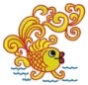     Муниципальное бюджетное дошкольное             образовательное учреждение       «Детский сад №26 «Золотая рыбка»Адрес: 623752 Свердловская область,  г. Реж, ул. Чапаева, д. 23
Тел.: 8 (34364)  3 88 80     Email: detsad_zolotayrubka@mail.ru